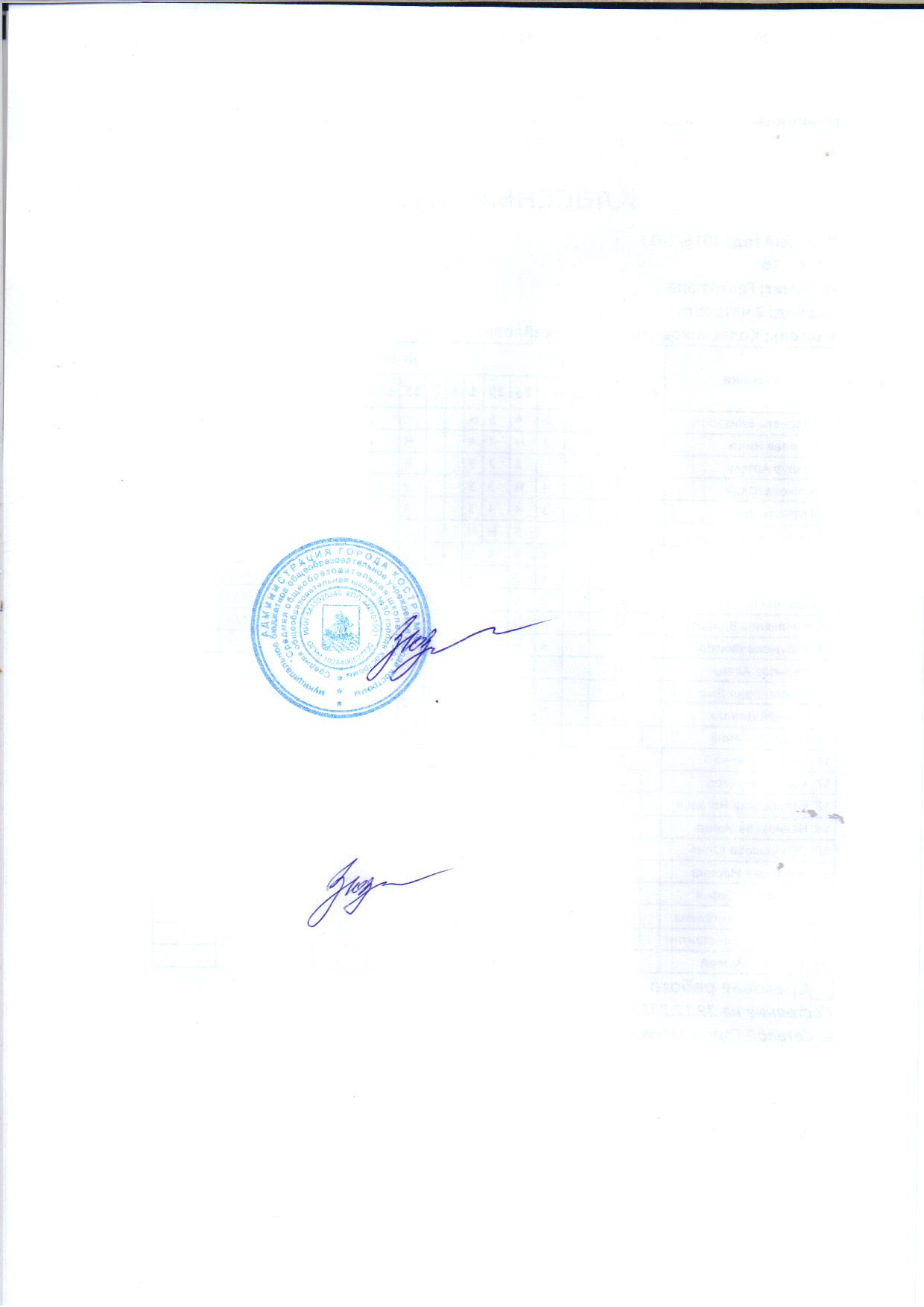 Календарный  учебный графикМуниципального бюджетного общеобразовательного учреждения города Костромы «Средняя общеобразовательная школа №30»на 2019-2020 учебный годПродолжительность  учебного годаНачало учебного года      - 2 сентября 2019 годаОкончание учебного года  - 30 мая  2020 годаКоличество учебных недель2.Режим  работы  школы3. Расписание  звонков Расписание  приема пищи в школьной столовой4.Продолжительность  перемен     Продолжительность перемен 10 и  20  минут, в 1-х классах в первом полугодии – 10 и  25 минут.5. Чередование  учебной  и  внеурочной  деятельностиУрочная  деятельность учащихся  1  смены  начального  общего  образования08.20-11.40 ,12.30Внеурочная  деятельность  учащихся  1 смены  начального  общего  образования12.00-15.00, 15.40Урочная  деятельность  учащихся  2 смены  начального  общего  образования13.00-17.10Внеурочная  деятельность учащихся  2 смены  начального  общего  образования11.40 – 12.40Урочная деятельность  учащихся 1 смены  основного  и среднего общего образования08.00 – 12.50Внеурочная деятельность  учащихся 1 смены  основного  общего образования 12.55 – 13.35 Урочная деятельность  учащихся 2 смены  основного  общего образования  13.50  -18.35  Внеурочная деятельность  учащихся 2 смены  основного  общего образования  18.40 – 19.206. Режим  работы    группы  продлённого  дня 7. Годовая  промежуточная  и  итоговая  аттестация8.Сроки и продолжительность каникул9.Циклограмма  административной  работыУтверждаюДиректор СОШ №30 города Костромы_________________А.Г. ЗюзинПриказ  № 1\38  от  02.09.2019 года   Учебная четвертьПродолжительность   1 четвертьс 2 сентября – по 25 октября 2019 года2 четвертьс 5 ноября по 27 декабря 2019 года3 четвертьс 9 января  по 21 марта 2020 года4 четвертьс 30  марта по 30 мая 2020 годаКлассУчебный годУрок1 класс33 неделиI полугодие- 35 минутII полугодие – 40 минут2-4 классы34 недели40 минут5- 8, 10-е классы34 недели40 минут9,11 классы 34 недели40 минутКоличество  дней  в  учебной  неделеКоличество  дней  в  учебной  неделеРаспределение  классов  по  сменамРаспределение  классов  по  сменам5 дней6 днейI сменаII смена1 абвгд, 2абвгд,3абвгд, 4абвг, 5абвг, 6абвг, 7абвг, 8абвг 9абвгд, 10а, 11а1абвгд,2абвгд, 3аб 5абвг, 9абвгд, 10а, 11а3вгд,4абвг,  6абвг, 7абвг ,8абвгУчебная  сменаперваяПрибытие  учениковПрибытие  учителейПродолжительность  смены1 классы07.5007.501 полугодие  08.15-11.35, 12.202 полугодие  08.10–12.302-4 классы07.5008.1008.10 – 12.305,7, 9,10,11 классы07.4507-4008.00-12.50Учебная  сменавтораяПрибытие  учениковПрибытие  учителейПродолжительность  смены2-4 классы 12.4512.3513.40 – 18.006,7,8 классы13-3513-3013-50 - 18.251-ые  классы1-ое  полугодие2-4 классы, 1 классы во  втором  полугодии2-4 классы, 1 классы во  втором  полугодии5-11 классы5-11 классы1-ые  классы1-ое  полугодие1 смена2 смена1 смена2 смена1.       08.15-08.501.  08.10-08.501. 13.00-13.401.  08.00-08.401. 13.50-14.302.        09.00-09.352.  09.00-09.402. 14.00-14.402.  08.50-09.302. 14.45-15.253.       10.00- 10.353.  10.00-10.403. 14.50-15.303.  09.40-10.203. 15.40-16.204.       11.00-11.354.  11.00-11.404. 15.40-16.204.  10.40-11.204. 16.25-17.055.       11.45-12.205.  11.50-12.305. 16.30-17.105.  11.40-12.205. 17.10-17.506.  12.30-13.106. 17.55-18.35№классывремя11абвгд, 3а09.40 – 10.0025абвг10.20 – 10.4032абвгд, 3б10.40  - 11.0049абвгд, 10а,11а11.20 -  11.405ГПД обед 12.50 -  13.1063гд, 4абвг13.40 – 14.0073в14.20 - 14.4086абвг, 7аг14.30 – 14.4597бв. 8абгд15.25 – 15.409ГПД полдник 15.40 – 15.50МероприятияВремяПрогулка11.50-13.00Обед13.00-13.30Внеурочная  деятельность13.40-15.40Полдник15.40-16.00Прогулка16.00-17.30Занятия  по  интересам17.30-19. 00КлассыСроки  аттестации2-4  классы13.04- 21.05.2020г.5-8,10 классы13.04- 21.05.2020 г 9,11 классыПо графику РособрнадзораВид каникулСроки Количество днейОсенние с 26 октября по 04 ноября 2019 г.10 днейЗимние с 28 декабря 2019 г. по 8 января 2020 г.12 днейДополнительные для 1-х классовс 17 февраля по 23 февраля 2020 г.7 днейВесенние с 22 марта по 29 марта 2020 г.8 днейЛетние с 31  мая  по 31 августа 2020 года93 дняДень неделиВремяМероприятияПонедельник 13.15 -14.1515.00-17.00Административное совещание при директоре школы Прием директором по личным вопросамВторник 13.00-13.45Планерка учителей основной и старшей школыМетодический день МО основной и старшей школыСреда 09.00-12.0013.00-13.45Методический день директораЗаседание предметных МО (учеба пед. коллектива)Четверг 11.50-12.5015.00-17.00Планерка учителей начальной школыМетодический день зам. директора по УВР Пятница 09.00-12.0010.00-12.00Методический день зам. директора по ВРПрием директором по личным вопросамСуббота 09.00-13.0012.00-14.00Заседание профилактического совета школыОбщешкольные мероприятия 